Festivo  Syrah omschrijving 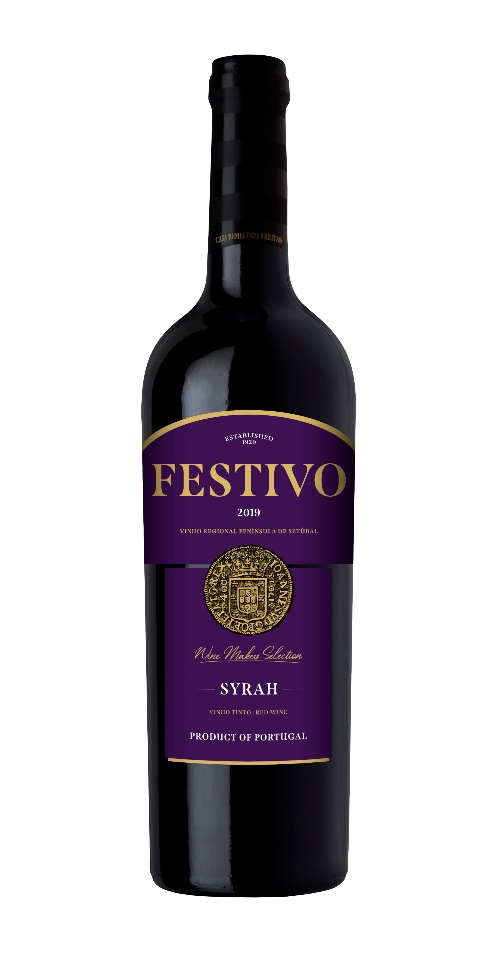 Toen in 2008 Casa Ermelinda Freitas voor het eerst deze monocepage wijn maakte van alleen Syrah, won deze wijn in dat jaar de beste wijn ter wereld bij Vinalies Ineternationales in Parijs. Vanaf 2008 heeft deze monocepage wijn een stempel gezet voor Casa Ermelinda Freitas. In 2020 was het laatst dat deze wijn weer in de prijs is gevallen. De druiven zijn met hand geplukt en in dozen van 20KG naar de wijnerij gebracht. Fermentatie gebeurt in Franse eiken vaten en gerijpt in nieuwe Franse eiken en Amerikaans eiken vaten voor 4 maanden. Het merk Festivo is een project van Ansari Wines en Casa Ermelinda Freitas, samen hebben we nauw gewerkt voor de blend en het label van deze serie. Met het succes van eind 2020, gaan we nu in het nieuwe jaar van 2021 onze Festivo serie uitbreiden met deze monocepage Syrah. informatieProduct Code		1RPW11Land 				PortugalProducent  			Casa Ermelinda FreitasRegio  			Penisula de Setubal Kleur  			Roodpaars Druivensoort  		SyrahSmaak   	Donkere fruit, fruitig, sappige, vanille, chocolade, kruidig met een rijke volle body. Serveertip 	Bij kaas, gegrilde vlees, biefstuk met of zonder saus (pepersaus of romige saus met champignons)Serveertemperatuur   	16°C - 18°CAlcoholpercentage  	14.5%Bewaren  			12°C - 18°C (kamertemperatuur)Afsluiting  			Kurk